10 вересня 2020 рокуГромади матимуть більшість повноважень і ресурсів для розвитку культури на місцевому рівніЗараз багатьох турбує, що після створення нових районів буде з об’єктами культури, які до реформи були у спільній власності громад і в управлінні районів, – будинками культури, бібліотеками, музеями тощо. Мінрегіон пропонує, щоб більшість цієї інфраструктури, а також ресурси на її утримання та розвиток перейшли в громади, де ці об’єкти розташовані.https://www.minregion.gov.ua/press/news/gromady-matymut-bilshist-povnovazhen-i-resursiv-dlya-rozvytku-kultury-na-misczevomu-rivni-vyacheslav-negoda/Київський метрополітен допоможе зібрати книги для сільських бібліотекФундація Дарини Жолдак, у партнерстві з Київським метрополітеном, запустили проєкт зі збору і сортування книг.https://vechirniy.kyiv.ua/news/kyivs-kyy-metropoliten-dopomozhe-zibraty-knyhy-dlya-sil-s-kykh-bibliotekКонкурс «Кращі практики місцевого самоврядування»-2020: 163 заявкиВідбулося перше засіданні конкурсної комісії Конкурсу «Кращі практики місцевого самоврядування» у 2020 році (Конкурс), організатором якого сьомий рік поспіль є Міністерство розвитку громад та територій України і його партнер – Програма Ради Європи «Децентралізація і реформа місцевого самоврядування в Україні».https://www.minregion.gov.ua/press/news/konkurs-krashhi-praktyky-misczevogo-samovryaduvannya-2020-163-zayavky/На сайті містобудівного кадастру Києва з'являться нові онлайн-послугиДепартаменті містобудування та архітектури КМДА планує розширювати функціонал сайту.http://budport.com.ua/news/18688-na-sayti-mistobudivnogo-kadastru-kiyeva-zyavlyatsya-novi-onlayn-poslugiНаче великий бутерброд – екологічну багатоповерхівку презентували у АвстраліїРозташована тридцятиповерхова будівля у південному Брісбені, що у Австралії. Ця будівля має один із найбільш густозалесних вертикальних садів у світі із 300% покриттям ділянки живою зеленню, з 20 тисячами рослин.https://house.24tv.ua/nache-velikiy-buterbrod-ekologichnu-bagatopoverhivku-ostanni-novini_n1411748Олексій Чернишов зустрівся з Повноважним Послом Республіки Австрія в Україні Ґернотом ПфандлеромПід час зустрічі обговорили питання розвитку українсько-австрійського інвестиційного співробітництва, співпраці у сферах торгівлі, енергетики, енергоефективності, сільського та лісового господарства та розвитку регіонів.https://www.minregion.gov.ua/press/news/oleksij-chernyshov-zustrivsya-z-povnovazhnym-poslom-respubliky-avstriya-v-ukrayini-gernotom-pfandlerom/Про стан підготовки житлової та соціальної інфраструктури до осінньо-зимового періоду 2020-21 рокуМіністерство розвитку громад та територій України інформує щодо підготовки об’єктів житлової та  соціальної інфраструктури до опалювального сезону 2020/21 року.https://www.minregion.gov.ua/press/news/pro-stan-pidgotovky-zhytlovoyi-ta-soczialnoyi-infrastruktury-do-osinno-zymovogo-periodu-2020-21-roku-minregion/Солом'яні дахи: в Мексиці побудували будинок, який поділений на два бунгалоБунгало площею 50 метрів квадратних з'явилось у маленькому містечку Літібу на узбережжі Тихого океану, що в Мексиці. Житлова площа помешкання поділена на два окремі бунгало, а між ними зроблений напіввідкритий коридор.https://house.24tv.ua/solomyani-dahi-meksitsi-pobuduvali-budinok-yakiy-ostanni-novini_n1411471Столітній палац на Татарці: історія похмурої будівліІсторія столичної садиби по вул. Нагірна, 14. Садиба побудована в стилі модерн у 1909-1910 роках за проєктом архітектора Миколи Гарденіна на замовлення барона Воронцова.https://vechirniy.kyiv.ua/news/u-nespodivanomu-mistsi-kyyeva-prykhovavsya-stolitniy-palatsТропічна архітектура: у В'єтнамі створили ферму просто на фасаді заводуШвейцарські архітектори у В'єтнамі втілили в життя задум створити вертикальну ферму. Для цього фасад будівлі зроблений із стелажів, в яких посадили різноманітні рослини.https://house.24tv.ua/tropichna-arhitektura-vyetnami-stvorili-novini-ukrayini-i-svitu_n1411549У вигляді бджолиних стільників: в Італії розробили житло майбутньогоУ рамках архітектурного конкурсу італієць Джанлука Сантосуоссо створив своє бачення житла майбутнього, яке назвав "HIVE". В основі проєкту є багатоквартирні модульні будинки, які зроблені у вигляді бджолиних стільників.https://house.24tv.ua/viglyadi-bdzholinih-stilnikiv-italiyi-rozrobili-ostanni-novini_n1411750У Києві на Троєщині створюють новий громадський простірУ Києві на Троєщині тривають роботи з капітального ремонту Липової алеї. Сквер, що розташований між будинками на просп. Володимира Маяковського, 15-Б та вул. Оноре де Бальзака, 14 у Деснянському районі, поступово перетворюється на сучасний простір.https://shotam.info/u-kyievi-na-troieshchyni-stvoriuiut-novyy-hromadskyy-prostir-foto/У Печерському районі рестраврують Наводницьку вежуУ столиці розпочали реставрацію 4-ї башти Київської фортеці, відомої як Наводницька вежа, по вулиці Старонаводницька, 2.https://vechirniy.kyiv.ua/news/u-pechers-komu-rayoni-restravruyut-navodnyts-ku-vezhu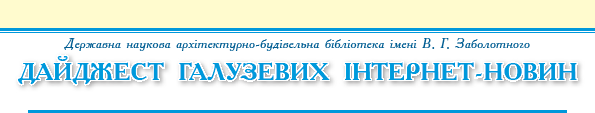 